344002, г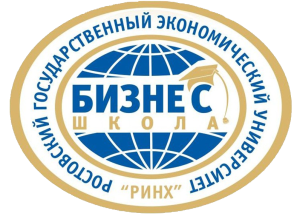 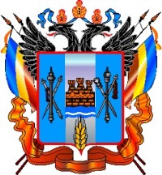 РГЭУ (РИНХ) совместно с Министерством экономического развития РОпроводит набор граждан на тематическое повышение квалификации:«ОСОБЕННОСТИ УЧАСТИЯ В ЗАКУПКАХ ДЛЯ ГОСУДАРСТВЕННЫХ И МУНИЦИПАЛЬНЫХ НУЖД» (72 ч.)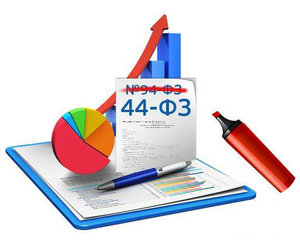 Программа предназначена для руководителей и специалистов субъектов МСП и микрофинансовых организаций, осуществляющих закупки товаров, работ и услуг в соответствии с порядком, установленным законодательством о Контрактной системе в сфере закупок, в целях улучшения качества и осуществляемых закупок, предотвращения ограничений конкуренции, повышения эффективности и результативности закупок и квалифицированной защиты собственных законных интересов.   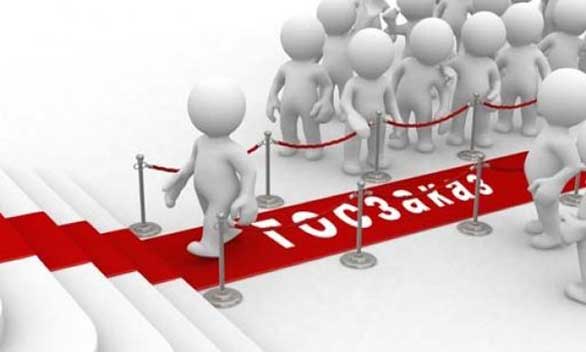 Целевая аудитория:руководители или специалисты субъектов малого и среднего предпринимательства, имеющие среднее профессиональное или высшее образование, общий стаж работы не менее 2 лет и стаж работы в данной организации не менее 1 месяца; руководители или специалисты микрофинансовых организаций, имеющие среднее профессиональное или высшее образование, общий стаж работы не менее 2 лет и стаж работы в данной организации не менее 1 месяца. Обучение проводят практикующий специалист в сфере закупок – эксперт Ростовского регионального отделения Общественной организации специалистов в сфере государственных закупок «Форум контрактных отношений», преподаватель Бизнес-школы РГЭУ (РИНХ).По результатам обучения выдается удостоверение о повышении квалификацииКонтактный телефон: (863) 240-97-11, 240-87-02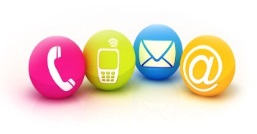 Менеджер программ: Карая Юлия Викторовнаe-mail: bs-diplom@yandex.ruУЧЕБНЫЙ ПЛАН тематического повышения квалификации: «Особенности участия в закупках 
для государственных и муниципальных нужд» Цель образовательной программы: Формирование навыков организации работы, повышение образовательного и профессионального уровня в сфере закупочной деятельности для государственных и муниципальных нужд. Получение практических навыков эффективного применения нормативно-правового материала и полученных теоретических знаний к конкретным ситуациям, возникающим при осуществлении государственных и муниципальных закупок.Категория слушателей: руководители и специалисты субъектов малого и среднего предпринимательства, руководители и специалисты микрофинансовых организаций с высшим /средним профессиональным образованием Форма обучения: с использованием ДОТПродолжительность программы: 72 акад. час.Режим занятий: по субботам с 10.00 до 17.00 Выдаваемый документ: удостоверение о повышении квалификации Формат обучения:с применением дистанционных технологийСроки обучения:23 ноября 2019 г. – 14 декабря  2019 г.Стоимость обучения:4 650 руб. (с учетом 60% софинансирования из средств областного бюджета)Режим обучения:по субботам с 10.00 до 17.00Документы на обучение:- заявление;- копия диплома об образовании;- копия трудовой книжки;- копия выписки из ЕГРЮЛ;- справка об исполнении налогоплательщиком (плательщиком сборов, налоговым агентом) обязанности по уплате налогов, сборов, пеней, штрафов (за исключением специалистов, оплачивающих затраты на участие в Программе за счет собственных средств);- о состоянии расчетов по страховым взносам, пеням и штрафам, выданную территориальным органом Пенсионного фонда (за исключением специалистов, оплачивающих затраты на участие в Программе за счет собственных средств)№ п/пНазвание модулей, дисциплин, разделов и темТрудоемкость, в ак. ч.Трудоемкость, в ак. ч.Трудоемкость, в ак. ч.Трудоемкость, в ак. ч.Форма аттеста-ции№ п/пНазвание модулей, дисциплин, разделов и темВсего часовАудиторная нагрузка, ак.чАудиторная нагрузка, ак.чСамостоятельная работа с примене-нием ДОТФорма аттеста-ции№ п/пНазвание модулей, дисциплин, разделов и темВсего часовЛекцииПракти-ческие занятияСамостоятельная работа с примене-нием ДОТФорма аттеста-ции1.Общие положения контрактной системы в сфере закупок товаров, работ и услуг для обеспечения государственных и муниципальных нужд8026–2.Общие правила осуществления закупок в контрактной системе товаров, работ и услуг для обеспечения государственных и муниципальных нужд12048–3.Особенности отдельных видов закупок. Преимущества, запреты, ограничения, условия допуска при осуществлении закупок товаров, работ и услуг для обеспечения государственных и муниципальных нужд16808–4.Осуществление закупок6024–5.Особенности осуществления закупок конкурентными способами определения поставщиков (подрядчиков, исполнителей)8062–6.Осуществление закупок у единственного поставщика (подрядчика, исполнителя)6024–7.Контракт6042–8.Мониторинг, аудит и контроль в сфере закупок10046–Итоговая аттестация:Итоговая аттестация:итоговый экзамен в форме тестированияитоговый экзамен в форме тестированияитоговый экзамен в форме тестированияитоговый экзамен в форме тестированияитоговый экзамен в форме тестированияОбщая трудоемкость:7282440